Photosymbols clock timesThese pages include images of clock times for each hour, quarter past, half past and quarter to. Scroll down to the find the time you need. Copy the picture by using Ctrl + C or right click and select copy.  Go back to your original document and paste using Ctrl +V or right click and paste to replace the holding image.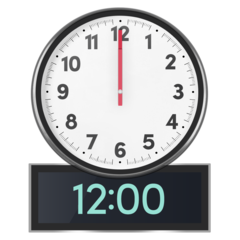 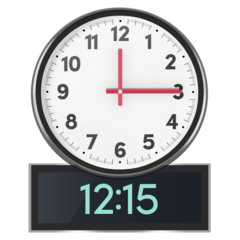 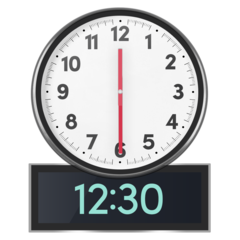 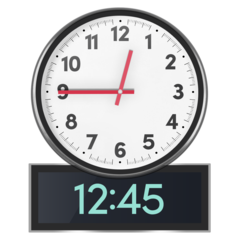 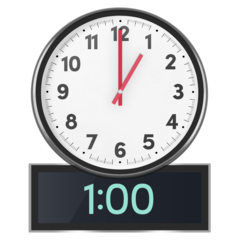 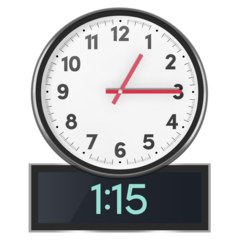 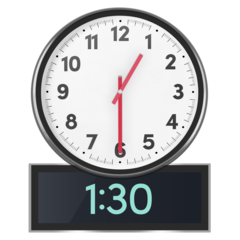 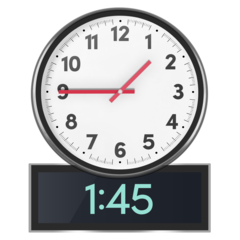 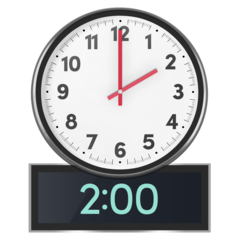 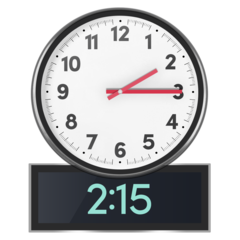 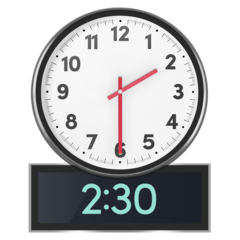 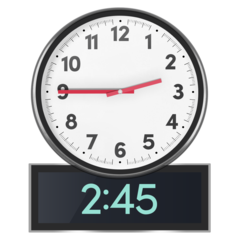 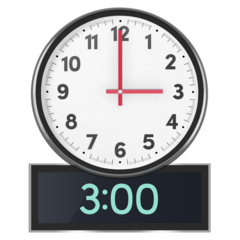 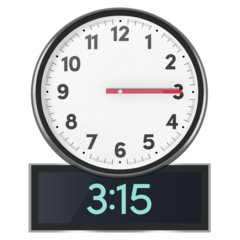 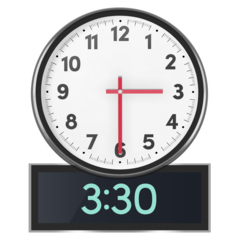 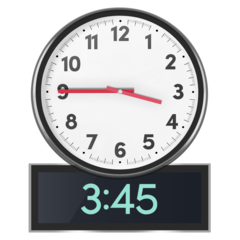 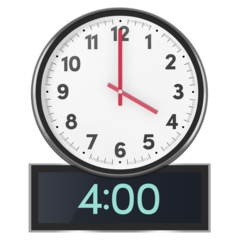 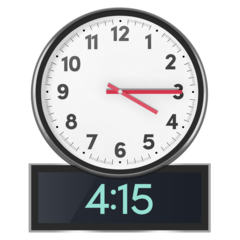 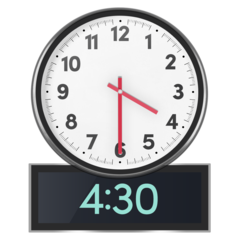 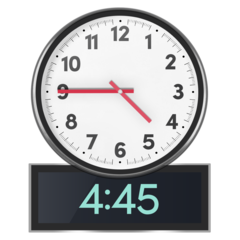 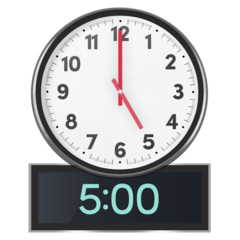 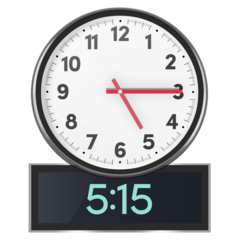 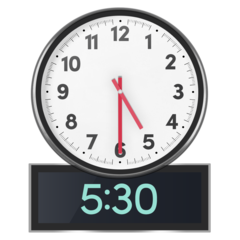 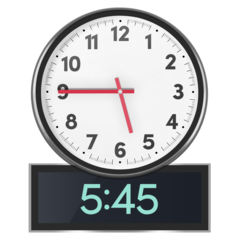 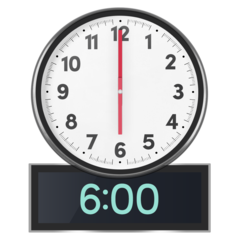 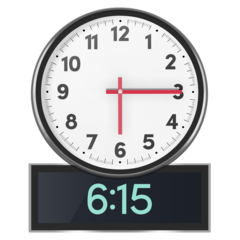 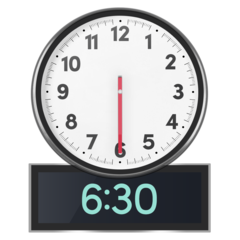 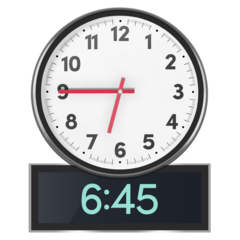 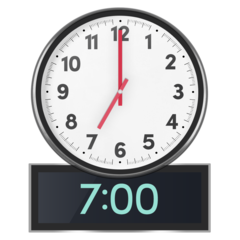 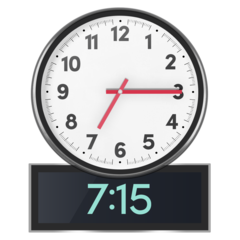 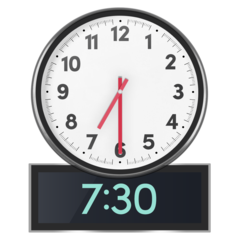 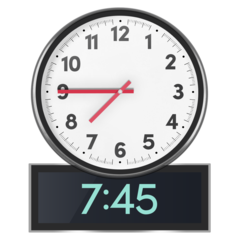 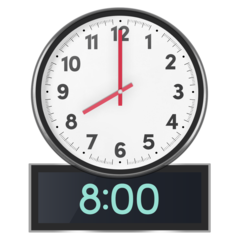 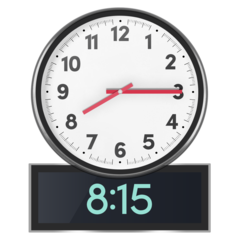 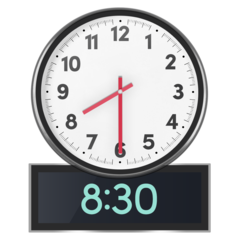 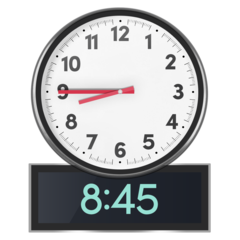 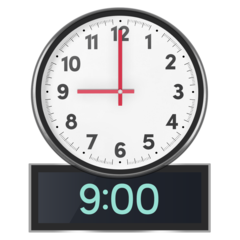 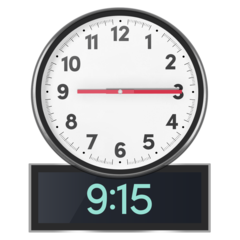 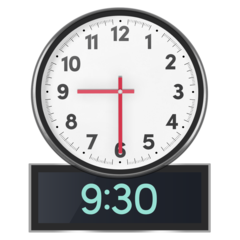 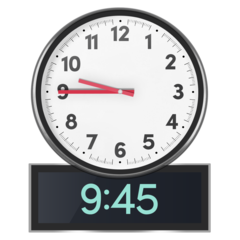 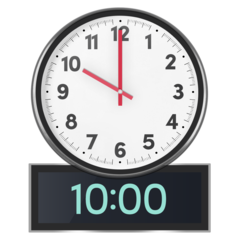 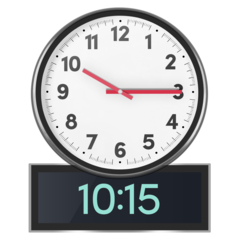 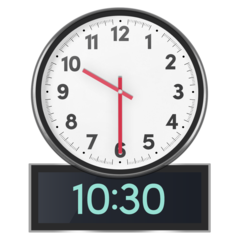 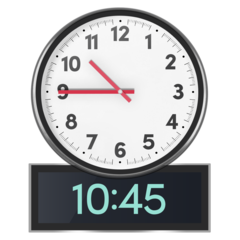 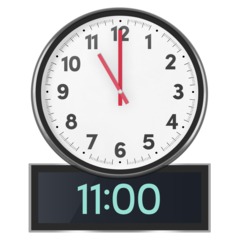 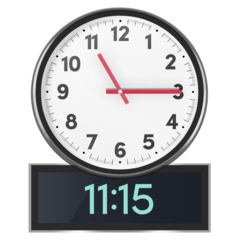 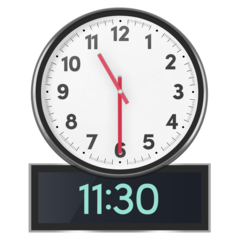 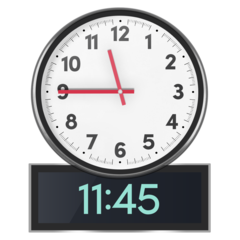 